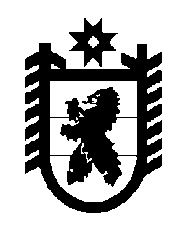 Российская Федерация Республика Карелия    УКАЗГЛАВЫ РЕСПУБЛИКИ КАРЕЛИЯО члене Правительства Республики Карелия – 
Министре природных ресурсов и экологии Республики Карелия В соответствии с пунктом 10 статьи 51 Конституции Республики Карелия назначить с 22 ноября 2017 года Щепина Алексея Александровича членом Правительства Республики Карелия – Министром природных ресурсов и экологии Республики Карелия. 
          Глава Республики Карелия                                                              А.О. Парфенчиковг. Петрозаводск22  ноября 2017 года№ 198